Referat fra Bestyrelsesinternat på Kragerup Gods d. 27 og 28 november 2022Deltagere:Kathinka Nyborg, Slagelse - Anne Catrine Gjerris, Hillerød - Helle Zingenberg, Herlev - Else-Marie Iversen, Slagelse – Rie Andreassen, Åbenrå – Helle Meyer, Herlev – Vibike Gjørup, Skejby – Hanne Søndergård Jensen, Gødstrup – Eva Hoseth, Ålborg – Ane Bach Jensen, Ålborg – Ann Nygaard, Ålborg – Anne Simonsen, Hvidovre – Annette Wind Olesen, Odense – Lisa Neerup, Rigshospitalet – Anne-Cathrine Shalmi, Herlev – Thea Lousen, Roskilde – Mette Holm Ibsen, Esbjerg.Fraværende:Nanna RasmussenValg af ordstyrer: Eva HosethValg af Referent: Rie AndreassenGodkendelse af referat fra sidste bestyrelsesmøde.Godkendt.Opdatering fra DSOG´s strategiseminar v Anne-Cathrine Shalmi.Strategiseminaret er afholdt i september 2022.Det gennemgående tema var rekruttering og fastholdelse af medarbejdere.Strategipunkter fra mødet:Vælge klogtUddannelse – Der opleves udfordringer med af uddannelsen af gynækologiske speciallæger på grund af at operationer flyttes til de privatpraktiserende klinikker, så derfor bør uddannelse følge patienten.Guidelinearbejdet – Hindsgavlstyregruppen arbejder på at der gives fri til arbejdet med guidelines.Tænke anderledes for at opnå work-life balance.Hvad kan vi gøre i det føtalmedicinske speciale for at fastholde og rekruttere samt uddanne personale?.Diskussion:Overordnet er der mangel på kollegaer i både Gynækologi, Obstetrik samt Føtalmedicin. Og der er store regionale forskelle på hvilke faggrupper der mangler. Specielt for sonografer oplever man et flow ud i private klinikker. Der er desuden forskel i hvilke økonomiske rammer der arbejdes under i de forskellige regioner. Så hvad kan DFMS gøre og hvad skal DFMS løfte? Hvad vil vi som selskab? Hvad er holdningen til faglig udvikling, kurser, samarbejde, fastholdelse, rekruttering og arbejdsmiljø?Der skal være en form for gennemsigtighed ift specialet. Hvordan kommer man ind i specialet og hvad kræver det? Kan vi lave en målbeskrivelse/funktionsbeskrivelse for føtalmedicin. Have fokus på sub. specialerne.Have fokus på arbejdsmiljø og ergonomi.Hvordan er vores arbejdsforhold i afdelingerne ift til tidspres og mange opgaver? Mange føler sig presset i hverdagen, da der er mange opgaver der skal løses samt ubesatte stillinger. Tværregionalt samarbejde og ansvar. Kan vi hjælpe hinanden på tværs af afdelinger ved overbelastninger? Det er vigtigt, at der føtalmedicinere på afdelingerne. Hvad er holdningen hos lægeforeningen? Hvad er de poliske holdninger? Kan lægerne hjælpe hinanden ved at være på 2 afdelinger i en periode – delestillinger. Det er vigtigt at LOGO er medinddraget. Er det personale eller patienter der skal flytte sig fra matrikel til matrikel, for at hjælpe overbelastede afdelinger? Hvordan er aflønning i afdelingerne når der tilbydes ekstra vagter? Der er forskellige FEA aftaler, da FEA aftaler ligger på afdelingsledelsesniveau.Esbjerg har efterspurgt sonografer og tilbudt aflønning og ophold. Men har ikke haft nogen henvendelser. Og spørgsmålet er, om det er noget ud til målgruppen? Kunne et vikarbureau for sonografer være en mulighed?Lige pt sender Hjørring og Randers gravide til scanning på private klinikker. Kan DFMS påvirker afdelingsledelserne til hvilke private klinikker der anvendes, for at sikre at gravide får samme kvalitet af scanningen? Er der andet DFMS kan gøre, for at sikrer kvaliteten i privatklinikker? Skal DFMS ”godkende” privatklinikker? Dette kræver dog et stort arbejde og overblik at udføre. Der har været nedsat en arbejdsgruppe under Sundhedsstyrelsen, der har undersøgt kvaliteten af privatscanninger og indtrykket er, at kvaliteten er god. Kan der stilles krav fra DFMS om at der er certificeret personale i privatklinikkerne? Der er enighed om at bestyrelsen i DFMS anbefaler at 1. trimester og 2. trimester scanninger udføres af føtalmedicinsk uddannet personale i offentligt regi.Modulkurserne er kun et tilbud til offentligt ansatte som er medlemmer af DFMS. Kurserne ses som teoretiske kurser, der efterfølgende skal følges op med supervision i egen afdeling.Status på sonografuddannelsen.Bestyrelsen er på nuværende tidspunkt ikke opdateret på arbejdet vedr. status på sonografuddannelsen, da der ikke er repræsentant fra arbejdsgruppen i bestyrelsen. Lene Sperling der er med i arbejdet, er udtrådt af bestyrelsen. Der er derfor et forslag om, at formanden skal adviseres om hvad der sker i arbejdsgruppen. Anne-Cathrine kontakter Lene ift en opdatering. Ud fra de meldinger der kom fra det Føtalmedicinske årsmøde i september, så er der nu aftalt et møde med en repræsentant fra hver region i uddannelsesudvalget og Regionerne. Lene Sperling fra Syd, Martin Tolsgaard fra Hovedstaden, Puk Sandager fra Midt, Gitte Størup fra Nord. Der mangler en repræsentant fra Region Sjælland. Der er desuden en melding om af uddannelsen skal forankres i Hovedstaden. Og hvad det konkret betyder er usikkert. Vi afventer videre information.Associationer til bestyrelsen, specielt aktive personer indenfor føtalmedicin.Hvordan sikrer vi os i bestyrelsen at der er viden om hvad der foregår indenfor det føtalmedicinske speciale. Kan der evt. associeres personer til bestyrelsen som er aktive i forskellige udvalg? Der er et forslag til at associere Olav Bjørn Petersen, da han er aktiv i flere forskellige udvalg samt NGT. Anne-Cathrine tager kontakt til Olav. Hvis der er andre personer der kunne tænkes at blive associeret, kan det tages med til fremtidige bestyrelsesmøder.Afregning og aflønning fra kurser og moduler (Thea)Aflønning af undervisere samt kursusledere:Da der har været forskellige takster for aflønning af kursusledere samt undervisere på Modulkurserne og kursusudvalgets kurser, diskuteres der ved mødet forskellige løsningsmodeller. Diskussionen tager både udgangspunkt i lægeforeningens takster samt Sundhedsstyrelsens takster, da de tidligere har været brugt. Bestyrelsen bliver enige om at kursusledere og undervisere til både modulkurserne samt kursusudvalgets kurser aflønnes som følger ud fra SST´s takser:UU= Uddannelsesudvalg (Modulkurser)KU= Kursusudvalg (Almindelige kurser)SST= Sundhedsstyrelsens takster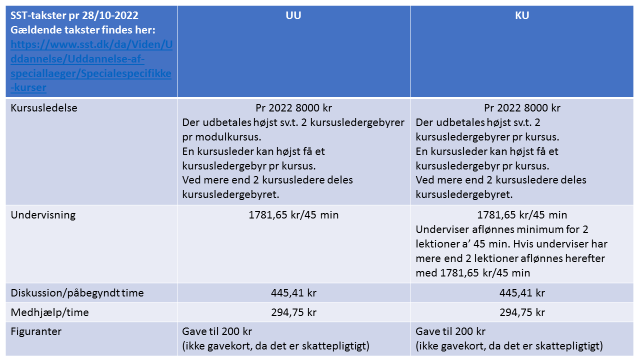 Der er desuden mulighed for at aflønne medhjælpere. Gave til Gravide ifm. undervisning er aftalt til 200 kr (ikke gavekort)Kursusudvalg og Uddannelsesudvalg skal være opmærksomme på at få revideret deres vejledninger. Refusion af kørselsgodtgørelse og fortæring:Se nedstående udkast:Regler for refusion af transportudgifter og fortæring fra DFMS. 
Opdateret 28/10-2022 efter diskussion på bestyrelsesmøde.Skema til refusion fra DFMS skal benyttes. Skema med relevante bilag (fx brobilletter, udprint af brobizz, færgebilletter, togbilletter og andre kvitteringer) skannes ind som singlefile og mailes til selskabets kasserer. Kassereren udbetaler herefter refusion indenfor 1-3 mdr. Oftest, når der skal udbetales løn til modulkurser.Deadline for indsendelse af bilag er indeværende regnskabsår. Regnskabsåret følger kalenderåret. Bilag fra december skal være kassereren i hænde inden udløbet af januar.
Der kan ikke udbetales refusion med tilbagevirkende kraft.Ansøger skal være medlem af DFMS eller inviteret foredragsholder/underviser.TRANSPORT:
Der gives refusion for transport til bestyrelsens medlemmer ved deltagelse i bestyrelsesmøder og til andre møder i bestyrelses eller forretningsudvalg (fx møder i SST). Derudover gives refusion til foredragsholdere og undervisere ved kurser og guideline-møder afholdt af DFMS. Bil (antal kørt km angives): Statens takst for skattefri kørsel. (2022: 3,51 kr/km).  
Tog, Bus, Metro og Letbane: Standard-billet.
Taxa: Indenfor rimelighedens grænser, når offentlig transport ikke er muligt.
Fly: Efter aftale med selskabets kasserer. Når det giver væsentlig tidsbesparelse. (Region Nord og Bornholm undtaget fra at spørge om lov.) 
Ved tog, bus, taxa, metro, letbane, broafgift, færge og fly skal dokumentation skannes ind som singlefile sammen med refusionsblanket.FORTÆRING:
Der gives refusion af fortæring indenfor rimelighedens grænser ved deltagelse i bestyrelsesmøder og møder i arbejdsgrupper og udvalg i DFMS. Der gives kun refusion af regning for hele gruppen indsendt på én gang. Det vil typisk være tovholder eller en anden, der er udnævnt til opgaven.Efter godkendelse af dette referat lægges ovenstående udkast på hjemmesiden.Nyt faneblad på hjemmesiden:Thea har et ønske om at Refusion og dertilhørende blanketter for et selvstændigt faneblad på hjemmesiden. Oplysninger om refusion og blanketterne kan være svære at finde på hjemmesiden. Vi aftaler at der laves et faneblad på hjemmesidens forsiden ved navn ”Refusion og blanketter”. Thea og Mette kontakter Malou for at få hjemmesiden opdateret. Vær desuden opmærksom på at det er kursuslederen der indsamler refusionblanketterne med oplysninger om aflønning og godtgørelse for alle undervisere, og sender det samlet til kassereren.Kursusbudgetter – Hvad er rammerne man skal holde sig indenfor.Føtaltmedicinsk årsmøde:Indtægterne fra deltagergebyret til det Føtaltmedicinske årsmøde skal dække ophold, mad og vin. Der kan være ekstra udgifter forbundet med f.eks. Jubilæum osv. Der er desuden afsat 20.000 kr. i budgettet til arrangementer/underholdning ifm. årsmødet.Der skal inden årsmødet sendes et budget til kassereren, da budgettet skal godkendes i forretningsudvalget.Der opfordres fra bestyrelsen til at der laves en beskrivelse af arbejdsgangen ifm. planlægningen af det Føtalmedicinske årsmøde.Refusion af udgifter:Der gives refusion til dækning af udgifter ifm. forskellige udvalgsmøder. Se ovenstående udkast. Ønsker en arbejdsgruppe af mødes, skal der inden mødet, sendes et budget til kassereren, og budgettet skal godkendes i forretningsudvalget. Der er afsat midler i budgettet til afregning af udvalgsmøder. Kontigent:Har alle medlemmer mon betalt?? Anne melder sig til at gennemgå medlemmernes indbetalinger. Kurser:Kursusledere skal sende et budget for kommende kurser til kassereren, som skal godkendes i forretningsudvalget. Ny arbejdsgruppe: WES – gruppen (Olav tovholder).Der er forslag om en ny arbejdsgruppe. Der besluttes af punktet udsættes til næste møde hvor Olav er associeret til bestyrelsen.Udpege nyt medlem til Guidelinestyregruppen (Geske er trådt ud).Da Geske er trådt ud af Guidelinestyregruppen, søges der et nyt medlem. Annette Wind Olesen melder sig, og bestyrelsen bakker op. Så Annette er valgt ind i dag. Nyt navn til guidelinemøde.Formanden har et forslag til navneændring fra Føto-Sandbjerg til Føtalmedicinsk årsmøde. Dette vedtages i bestyrelsen. Hvem giver arbejdsgruppen besked?? Bestyrelsen fremover. Nye folk til forretningsudvalget.Lisa Neerup, der er næstformand i bestyrelsen, har ikke et ønske om at blive formand på sigt. Det kunne være hensigtsmæssigt at have et bestyrelsesmedlem på næstformandsposten, der på sigt ønsker at blive formand. Ifølge vedtægterne skal formand og næstformandsposten besættes af en speciallæge. Det er vigtigt at formanden og næstformanden har god erfaring indenfor specialet samt god indsigt i det politiske system, da det kræver stort overblik i f.eks. forhandlingssituationer. Det er hensigtsmæssigt at være en del af bestyrelsesarbejdet som medlem inden man bliver næstformand/formand, men er ikke et krav.Nuværende bestyrelsesmedlemmer bedes være opmærksomme på, om der er kollegaer i egne afdelinger, der kunne have interesse i, at være en del af bestyrelsen, så der er mulige kandidater til næste valg.Da der ikke umiddelbart er andre der for nuværende ønsker næstformandsposten, fortsætter Lisa i hendes valgperiode. Thea som er kasserer forlader forretningsudvalget ifm næste valg/generalforsamling. Thea tilbyder introduktion af ny kasserer inden hun stopper. Thea vil desuden lave en beskrivelse af arbejdsgange ifm kassererarbejdet. Mette vil også gerne afløses men vil gerne fortsætte så ikke alle medlemmer (næstformand, kasserer og sekretær) af forretningsudvalget udskiftes på samme tid). Posten som sekretær og kasserer kan besættes af alle bestyrelsesmedlemmer. Der er ingen ved dagens møde der melder sig. Nyt fra arbejdsgrupper.Guidelinegruppen:Guidelinegruppen har udfordringer med af få tovholdere og medlemmer til udarbejdelse af guidelines. Der er måske kommet en fornemmelse af at gudelines skal være meget store og omfattende. Helle fortæller at PICO spørgsmål kan være en måde at gribe guidelines an på.Det er vigtigt at guidelinearbejdsgruppen faciliterer og styrer guidelinearbejdet og finder aktive medspillere ift udarbejdelse af guidelines.Planlagte guidelines som skal præsenteres til næste årsmøde i 2023.Bløde markørerVenøse misdannelserSmå biometrierDer er en diskussion omkring opbygningen af guidelinen Bløde markører og venøse misdannelser. Kan man evt dele guidelinen op så den bliver mere spiselig. Kathinka tager fat i Malou, som tovholder for revideringen af guidelinen, om det er en mulighed.Kursusudvalg:Der har været afholdt et Neurosonografi kursus i marts 2022 og et Flow kursus i juni 2022. Neurosonografi kurset har været afholdt som virtuelt kursus og flow kurset som fremmøde kursus. Fremadrettet vil kursusudvalget tilbyde både virtuelle kurser samt fremmøde kurser. Der er fordele og ulemper ved begge typer af kurser. Kursusudvalget er opmærksomme på at nogle undervisningsemner egner sig bedst til fremmødekurser og andre til virtuelle kurser.Rie og Vibike (som er medlemmer af kursusudvalget) vil være opmærksom på at hjemmesiden og kalenderen bliver opdateret.Planlagte kurser:Basalt hjertekursus i Odense d. 09.11.22.Kurser under udarbejdelse:Avanceret hjertekursus.Skeletdysplasi planlægges i Juni 2023 ifm. generalforsamlingen. Bestyrelsen har besluttet af kursuslederbestemmer dato, afhængigt at lokaler og undervisere. Vibike og Rie giver besked videre til Lene Sperling som er kursusleder af kurset. Astraia kursus.Arbejdsgruppen for nomenklartur og diagnosegrupper samt DRG:Har ligget stille efter at Richard er stoppet. Helle og Eva (som er medlemmer af arbejdsgruppen) vil gå tilbage til gruppen mhp. planlægning af nyt møde, da der er et ønske fra medlemmer af bestyrelsen om afklaring af korrekt kodning ift. Astraia, graviditet samt fødsel. Der gøres opmærksom på at DSOG har lavet et stort arbejde ift. kodning. Uddannelsesudvalget:Udvalget er kommet lidt ud af tur efter Corona. Udvalget vil prøve at få kørt arbejdet ind i den gamle rytme. Helle og Annette (som er medlemmer af uddannelsesudvalget) vil være opmærksom på at hjemmesiden og kalenderen bliver opdateret.Generelt:Det er vanskeligt at være orienteret om arbejdsgruppernes arbejde, når gruppemedlemmer ikke er repræsenteret i bestyrelsen. Arbejdsgrupper som ikke har repræsentanter i bestyrelsen er:Arbejdsgruppe til beskrivelse af Føtalmedicinsk sonograf (Lene Sperling er lige udtrådt af bestyrelsen)FøtoSandbjerg planlægningsgruppe – skal skifte navn til Føtalmedicinsk Årsmødes planlægningsgruppeDe øvrige arbejdsgrupper er repræsenteret i bestyrelsen.Efterårets kurser.Basalt hjertekursus i Odense d. 09.11.22 er planlagtKommende møder.Næste bestyrelsesmøde i DFMS aftales til den 28.02.23 på Fyn. Annette kontakter Hotel Hesselet  mhp booking.Anne-Cathrine informerer Olav Petersen om at han er associeret til bestyrelsen og om muligheden for at deltage i mødet. EVT.Æresmedlem diskuteres. Tages med på næste bestyrelsesmøde.Føtalmedicinsk afsnit 5 i guidelinen om Covid. Skal den revideres? Guidelinen ligger på DSOG´s hjemmeside med link. Den ligger ikke på DFMS´s hjemmeside. Anne-Cathrine kontakter Olav Petersen, Marianne Sinding, Vibike Gjørup og Lene Sperling mhp evt revidering.Når nye medlemmer kommer i bestyrelsen kan man med fordel lave en arbejdsgangsbeskrivelse og en introduktion til bestyrelsesarbejdet. Specielt for formanden har det været vanskeligt, helt præcist at vide, hvem man skal give besked til, om nyt formandskab.  Det kan desuden være en udfordring af konstituere en ny bestyrelse ved generalforsamlingen, da den ligger lige før sommerferien.Der er desuden et forslag om en middag for bestyrelsen efter generalforsamlingen.Evaluering, opsummering samt Take home message.Rekruttering og fastholdelse.Opfordre kollegaer til at melde sig til bestyrelsesarbejdet, arbejdsgrupper samt guidelinegrupper.Mulighed for at associere personer til bestyrelsen.Taksterne for aflønning til undervisere på modulkurser samt ved kursusudvalgets kurser er opdateret og ensrettet efter Sundhedsstyrelsens takster.Bestyrelsen anbefaler at 1. trimester og 2. trimester scanninger udføres af føtalmedicinsk uddannet personale i offentligt regi.Rie giver webmaster for hjemmesiden besked om vores Take Home messages, så de kan komme på hjemmesiden.